Universitatea de Medicină şi Farmacie “Carol Davila” Bucureşti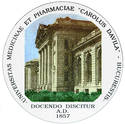 Comisia pentru asigurarea calităţiiFIŞA DISCIPLINEIDate despre programTimpul total estimat (ore/semestru de activitate didactică)Precondiții (acolo unde este cazul)Condiții (acolo unde este cazul)Competențe specifice acumulateObiectivele disciplinei (reieşind din grila competenţelor specifice acumulate)ConținuturiCoroborarea conţinuturilor disciplinei cu aşteptările reprezentanţilor comunităţii epistemice, asociaţiilor profesionale şi angajatori reprezentativi din domeniul aferent programuluiEvaluarea1.1.UNIVERSITATEA DE MEDICINĂ ŞI FARMACIE “CAROL DAVILA”UNIVERSITATEA DE MEDICINĂ ŞI FARMACIE “CAROL DAVILA”UNIVERSITATEA DE MEDICINĂ ŞI FARMACIE “CAROL DAVILA”UNIVERSITATEA DE MEDICINĂ ŞI FARMACIE “CAROL DAVILA”UNIVERSITATEA DE MEDICINĂ ŞI FARMACIE “CAROL DAVILA”UNIVERSITATEA DE MEDICINĂ ŞI FARMACIE “CAROL DAVILA”UNIVERSITATEA DE MEDICINĂ ŞI FARMACIE “CAROL DAVILA”UNIVERSITATEA DE MEDICINĂ ŞI FARMACIE “CAROL DAVILA”1.2. FACULTATEA  DE MOAȘE ȘI ASISTENȚĂ MEDICALĂFACULTATEA  DE MOAȘE ȘI ASISTENȚĂ MEDICALĂFACULTATEA  DE MOAȘE ȘI ASISTENȚĂ MEDICALĂFACULTATEA  DE MOAȘE ȘI ASISTENȚĂ MEDICALĂFACULTATEA  DE MOAȘE ȘI ASISTENȚĂ MEDICALĂFACULTATEA  DE MOAȘE ȘI ASISTENȚĂ MEDICALĂFACULTATEA  DE MOAȘE ȘI ASISTENȚĂ MEDICALĂFACULTATEA  DE MOAȘE ȘI ASISTENȚĂ MEDICALĂ1.3.DISCIPLINA:  OBSTETRICA SI GINECOLOGIEDISCIPLINA:  OBSTETRICA SI GINECOLOGIEDISCIPLINA:  OBSTETRICA SI GINECOLOGIEDISCIPLINA:  OBSTETRICA SI GINECOLOGIEDISCIPLINA:  OBSTETRICA SI GINECOLOGIEDISCIPLINA:  OBSTETRICA SI GINECOLOGIEDISCIPLINA:  OBSTETRICA SI GINECOLOGIEDISCIPLINA:  OBSTETRICA SI GINECOLOGIE1.4. DOMENIUL DE STUDII  - SĂNĂTATEDOMENIUL DE STUDII  - SĂNĂTATEDOMENIUL DE STUDII  - SĂNĂTATEDOMENIUL DE STUDII  - SĂNĂTATEDOMENIUL DE STUDII  - SĂNĂTATEDOMENIUL DE STUDII  - SĂNĂTATEDOMENIUL DE STUDII  - SĂNĂTATEDOMENIUL DE STUDII  - SĂNĂTATE1.5.CICLUL DE STUDII: LICENȚĂCICLUL DE STUDII: LICENȚĂCICLUL DE STUDII: LICENȚĂCICLUL DE STUDII: LICENȚĂCICLUL DE STUDII: LICENȚĂCICLUL DE STUDII: LICENȚĂCICLUL DE STUDII: LICENȚĂCICLUL DE STUDII: LICENȚĂ1.6.PROGRAMUL DE STUDII: MOASEPROGRAMUL DE STUDII: MOASEPROGRAMUL DE STUDII: MOASEPROGRAMUL DE STUDII: MOASEPROGRAMUL DE STUDII: MOASEPROGRAMUL DE STUDII: MOASEPROGRAMUL DE STUDII: MOASEPROGRAMUL DE STUDII: MOASEDate despre disciplinăDate despre disciplinăDate despre disciplinăDate despre disciplinăDate despre disciplinăDate despre disciplinăDate despre disciplinăDate despre disciplinăDate despre disciplină2.1.Denumirea disciplinei:      PATOLOGIE OBSTETRICALADenumirea disciplinei:      PATOLOGIE OBSTETRICALADenumirea disciplinei:      PATOLOGIE OBSTETRICALADenumirea disciplinei:      PATOLOGIE OBSTETRICALADenumirea disciplinei:      PATOLOGIE OBSTETRICALADenumirea disciplinei:      PATOLOGIE OBSTETRICALADenumirea disciplinei:      PATOLOGIE OBSTETRICALADenumirea disciplinei:      PATOLOGIE OBSTETRICALA2.2.Titularul activitătilor de curs:   S.L. DR. IOAN RALUCA GABRIELATitularul activitătilor de curs:   S.L. DR. IOAN RALUCA GABRIELATitularul activitătilor de curs:   S.L. DR. IOAN RALUCA GABRIELATitularul activitătilor de curs:   S.L. DR. IOAN RALUCA GABRIELATitularul activitătilor de curs:   S.L. DR. IOAN RALUCA GABRIELATitularul activitătilor de curs:   S.L. DR. IOAN RALUCA GABRIELATitularul activitătilor de curs:   S.L. DR. IOAN RALUCA GABRIELATitularul activitătilor de curs:   S.L. DR. IOAN RALUCA GABRIELA2.3.Titularul activitătilor de seminar: S.L. DR. IOAN RALUCA GABRIELATitularul activitătilor de seminar: S.L. DR. IOAN RALUCA GABRIELATitularul activitătilor de seminar: S.L. DR. IOAN RALUCA GABRIELATitularul activitătilor de seminar: S.L. DR. IOAN RALUCA GABRIELATitularul activitătilor de seminar: S.L. DR. IOAN RALUCA GABRIELATitularul activitătilor de seminar: S.L. DR. IOAN RALUCA GABRIELATitularul activitătilor de seminar: S.L. DR. IOAN RALUCA GABRIELATitularul activitătilor de seminar: S.L. DR. IOAN RALUCA GABRIELA2.4. Anul de studiu2.4. Anul de studiuIV2.5. SemestrulVII, VIII2.6. Tipul de evaluareExamen 2.7. Regimul disciplineiDSNr ore pe săptămână6  Curs    Curs  2seminar/ laborator  4Total ore din planul de învățământ168Curs  Curs  56seminar/ laborator  112Distributia fondului de timpOREStudiul Studiul Studiul Studiul Studiul Studiul 10Documentare suplimentară Documentare suplimentară Documentare suplimentară Documentare suplimentară Documentare suplimentară Documentare suplimentară 10Pregătire seminarii / laboratoare, teme, referate, portofoloo și eseuriPregătire seminarii / laboratoare, teme, referate, portofoloo și eseuriPregătire seminarii / laboratoare, teme, referate, portofoloo și eseuriPregătire seminarii / laboratoare, teme, referate, portofoloo și eseuriPregătire seminarii / laboratoare, teme, referate, portofoloo și eseuriPregătire seminarii / laboratoare, teme, referate, portofoloo și eseuri10TutoriatTutoriatTutoriatTutoriatTutoriatTutoriat6ExaminăriExaminăriExaminăriExaminăriExaminăriExaminări10Alte activitățiAlte activitățiAlte activitățiAlte activitățiAlte activitățiAlte activități103.7. Total ore de studiu individual3.7. Total ore de studiu individual3.7. Total ore de studiu individual563.9. Total ore pe semestru3.9. Total ore pe semestru3.9. Total ore pe semestru1963.10. Numărul de credite3.10. Numărul de credite3.10. Numărul de credite12 (6 sem I, 6 sem II)12 (6 sem I, 6 sem II)12 (6 sem I, 6 sem II)4.1.  de curriculumnu este cazul4.2. de competențenu este cazul5.1.  nu este cazul5.2. nu este cazulCompetențe profesionale (exprimate prin cunoștințe și abilități)Cunoasterea  semnelor clinice si anamnestice de diagnostic ale avortului, patologiei asociate sarciniiExplicarea si interpretarea rezultatelorCompetente transversale (de rol, de dezvoltare profesională, personale)Abilitatea de a aplica notiunile de urmarire a sarciniiAbilitatea de a intelege importanta depistarii patologiei asociate sarcinii Abilitatea de diagnostica corect o sarcina cu risc, si a implementa atitudinea corecta5.1. Obiectivul generalDobandirea capacitatii de intelegere si aplicare de obstetrica patologia 5.2. Obiective specificeInsusirea notiunilor de patologie obstetricala 8.1. CursMetode de predareObservații AVORTUL SPONTANBOALA ABORTIVASARCINA ECTOPICASARCINA MULTIPLABOALA TROFOBLASTICA GESTATIONALAPLACENTA PRAEVIARUPTURA UTERINAAPOPLEXIA UTERO - PLACENTARAPATOLOGIA CORDONULUI OMBILICALPATOLOGIA LICHIDULUI AMNIOTICSUFERINTA FETALA ACUTAMOARTEA FATULUI IN UTEROHTA INDUSA DE SARCINARESTRICTIA DE CRESTERE INTRAUTERINADISGRAVIDIA DE TRIMESTRUL IIZOIMUNIZAREA FETO - MATERNA PRIN INCOMPATIBILITATEA SISTEMULUI Rh SI AB0NASTEREA PREMATURASARCINA PRELUNGITAHEMORAGIILE IN SARCINA. URGENTE MATERNE IN SARCINA SI TRAVALIUNASTEREA IN PREZENTATIE PELVIANANASTEREA IN PREZENTATIE TRANSVERSANASTEREA IN PREZENTATIE DEFLECTATAEMBOLIA AMNIOTICAHEMORAGIILE DIN POSTPARTUMINFECTIILE DIN POSTPARTUMSOCUL SEPTICINFECTIILE SANULUITULBURARI PSIHICE IN LAUZIECurs magistral/expuneri interactive folosind mijloace multimediaBibliografie ’’ Obstetrica si ginecologie clinica pentru student si rezidenti’’ autor : Radu Vladareanu, Editura Universitara ‘’ Carol Davila’’, 2006 ‘’ Obstetrica ‘’ – pentru moase, student, si rezidenti de obstetrica-ginecologie. Autori: Dimitrie Nanu, Bogdan Marinescu, Marius Moga, ED. Universitara ‘’Carol Davila’’, 2005 ‘’ Ginecologie ‘’ – Autori : N. Crisan, D. Nanu, Ed. Societatea Stiintifica&Tehnica Bucuresti, 1997Bibliografie ’’ Obstetrica si ginecologie clinica pentru student si rezidenti’’ autor : Radu Vladareanu, Editura Universitara ‘’ Carol Davila’’, 2006 ‘’ Obstetrica ‘’ – pentru moase, student, si rezidenti de obstetrica-ginecologie. Autori: Dimitrie Nanu, Bogdan Marinescu, Marius Moga, ED. Universitara ‘’Carol Davila’’, 2005 ‘’ Ginecologie ‘’ – Autori : N. Crisan, D. Nanu, Ed. Societatea Stiintifica&Tehnica Bucuresti, 1997Bibliografie ’’ Obstetrica si ginecologie clinica pentru student si rezidenti’’ autor : Radu Vladareanu, Editura Universitara ‘’ Carol Davila’’, 2006 ‘’ Obstetrica ‘’ – pentru moase, student, si rezidenti de obstetrica-ginecologie. Autori: Dimitrie Nanu, Bogdan Marinescu, Marius Moga, ED. Universitara ‘’Carol Davila’’, 2005 ‘’ Ginecologie ‘’ – Autori : N. Crisan, D. Nanu, Ed. Societatea Stiintifica&Tehnica Bucuresti, 19976.2. Seminar / laboratorMetode de predareObservațiiELEMENTELE CLINICE SI ANAMNESTICE DE DIAGNOSTIC ALE AVORTULUITABLOUL CLINIC IN HIPEREMESIS GRAVIDORUMSEMNELE CLINICE SI PARACLINICE ALE SARCINII ECTOPICEELEMENTELE CLINICE SI PARACLINICE DE STABILIRE A DIAGNOSTICULUI DE SARCINA GEMELARADIAGNOSTICUL MOLEI HIDATIFORMEDISPENSARIZAREA MOLEI HIDATIFORMEDISPENSARIZAREA GRAVIDEI CU PLACENTA PRAEVIAMONITORIZAREA GRAVIDEI IN TRAVALIU - ELEMENTE DE SUSPICIUNE ALE RUPTURII UTERINEDIAGNOSTICUL DIFERENTIAL INTRE APOPLEXIA UTERO - PLACENTARA SI RUPTURA UTERINADIAGNOSTICUL CLINIC AL PROLABARII SI PROCIDENTEI DE CORDON OMBILICALSEMNE CLINICE SI PARACLINICE IN RUPTURA SPONTANA DE MEMBRANEMODIFICARI CARDIOTOCOGRAFICE  ALE BATAILOR CORDULUI FETAL  IN SUFERINTA FETALA ACUTASEMNE CLINICE SI PARACLINICE ALE FATULUI MORT RETINUT IN UTEROMONITORIZAREA GRAVIDEI CU HTA INDUSA DE SARCINASUSPICIUNEA CLINICA SI PARACLINICA IN RCIUMONITORIZAREA GRAVIDEI CU INCOMPATIBILITATE RhDISPENSARIZAREA GRAVIDEI CU RISC DE NASTERE PREMATURAELEMENTE CLINICE SI PARACLINICE DE SUSPICIUNE  A DIAGNOSTICULUI DE SARCINA PRELUNGITADIAGNOSTICUL SI ATITUDINEA TERAPEUTICA IN HEMORAGIILE DIN TRIMESTRUL I DE SARCINADIAGNOSTICUL CLINIC SI ATITUDINEA TERAPEUTICA IN HEMORAGIILE DIN TRIMESTRUL II SI IIIPREGATIREA PARTURIENTEI PENTRU NASTEREA IN PREZENTATIE PELVIANAELEMENTE CLINICE SI PARACLINICE DE DIAGNOSTIC IN PREZENTATIA TRANSVERSAELEMENTE CLINICE SI PARACLINICE DE DIAGNOSTIC IN PREZENTATIA DEFLECTATAMONITORIZAREA PERIODULUI  III SI IVPROFILAXIA TROMBOFLEBITEI IN SARCINAPROFILAXIA INFECTIILORELEMENTE CLINICE SI PARACLINICE IN ENDOMETRITA POSTPARTUMCONDUITA IN PATOLOGIA ALAPTARIIPrezentarea bazei didactica din spitalPrezentarea de cazuri practice de gravid cu patologie asociata sarciniiPrezentarea de aparatura si instrumentar folositBibliografieBibliografieBibliografieContinutul cursurilor este in concordant cu cerintele asociatiei nationale si profesionaleTip de activitate8.1. Criterii de evaluare:8.2. Metode de evaluare8.3. Pondere din nota finală8.4. CursInsusirea corecta a notiunilor prezentate pe parcursul semetruluiExamen – 2 probe :Proba practica – caz clinicProba orala – subiecte din tematica cursului si a lucrarilor practice50%50%8.4. Curs8.5. Seminar / laboratorStandard minim de performantă  Standard minim de performantă  Standard minim de performantă  Standard minim de performantă  Rezolvarea a cel putin 50% din subiectele probei practiceRezolvarea a cel putin 50% din subiectele probei oraleRezolvarea a cel putin 50% din subiectele probei practiceRezolvarea a cel putin 50% din subiectele probei oraleRezolvarea a cel putin 50% din subiectele probei practiceRezolvarea a cel putin 50% din subiectele probei oraleRezolvarea a cel putin 50% din subiectele probei practiceRezolvarea a cel putin 50% din subiectele probei oraleData completării: …………………………………Semnătura titularului de cursSemnătura titularului de seminarData completării: …………………………………Data avizării în Consiliul Departamentului:………………………………Semnătura directorului de departamentSemnătura directorului de departamentData avizării în Consiliul Departamentului:………………………………